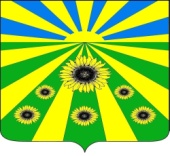 ПОСТАНОВЛЕНИЕАДМИНИСТРАЦИИ РАССВЕТОВСКОГО СЕЛЬСКОГО ПОСЕЛЕНИЯСТАРОМИНСКОГО РАЙОНАот 01.02.2023                                                                                                         № 14п. РассветО внесении изменений в постановление администрации Рассветовского сельского поселения Староминского района от 21 сентября 2015 года № 181 «Об образовании Совета по развитию предпринимательства при главе Рассветовского сельского поселения Староминского района»В целях приведения в соответствие постановления администрации Рассветовского сельского поселения от 21.09.2015 года № 181 «Об образовании Совета по развитию предпринимательства при главе Рассветовского сельского поселения Староминского района», руководствуясь статьей 31 Устава Рассветовского      сельского      поселения       Староминского района,                п о с т а н о в л я ю:Внести изменения в приложение № 1 к постановлению администрации Рассветовского сельского поселения Староминского района от 21.09.2015 № 181 «Об образовании Совета по развитию предпринимательства при главе Рассветовского сельского поселения Староминского района» изложив его в следующей редакции:«СОСТАВСовета по развитию предпринимательства при главе администрации Рассветовского сельского поселения Староминского района2. Ведущему специалисту администрации Рассветовского сельского поселения Бреевой Л.В. разместить настоящее постановление на официальном сайте администрации Рассветовского сельского поселения, в сети «Интернет».3. Контроль за выполнением настоящего постановления оставляю за собой.4. Настоящее постановление вступает в силу со дня его подписания.Глава Рассветовского сельского поселенияСтароминского района                                                                         А.В. ДемченкоЛИСТ СОГЛАСОВАНИЯпроекта постановления администрации Рассветовского сельского поселенияСтароминского района от 01.02.2023 № 14«О внесении изменений в постановление администрации Рассветовского сельского поселения Староминского района от 21 сентября 2015 года № 181 «Об образовании Совета по развитию предпринимательства при главе Рассветовского сельского поселения Староминского района»Проект подготовлен:Ведущий специалист администрацииРассветовского сельского поселенияСтароминского района                                                                        Е.Н. Коркишко                                                                                            «___» ___________ 2023 г.Проект согласован:Ведущий специалист администрацииРассветовского сельского поселения Староминского района                                                                              Л.В. Бреева                                                                                            «___» ___________ 2023 г.Демченко Александр Викторович-глава Рассветовского сельского поселения Староминского района, председатель Совета;Коркишко Елена Николаевна-специалист 1 категории администрации Рассветовского сельского поселения, секретарь Совета;Члены Совета:Члены Совета:Члены Совета:Губань Светлана Николаевна-главный инспектор администрации Рассветовского сельского поселения;Ющенко Елена Александровна-депутат Совета Рассветовского сельского поселения;Комышанская Галина Анатольевна-индивидуальный предприниматель, магазин «Хозяйственные товары»;Петренко Галина Николаевна-председатель ТОС п. Рассвет;Уполномоченный участковый полиции- (по согласованию)».